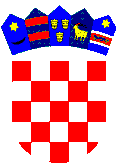 REPUBLIKA HRVATSKADUBROVAČKO-NERETVANSKA ŽUPANIJA    GRAD OPUZEN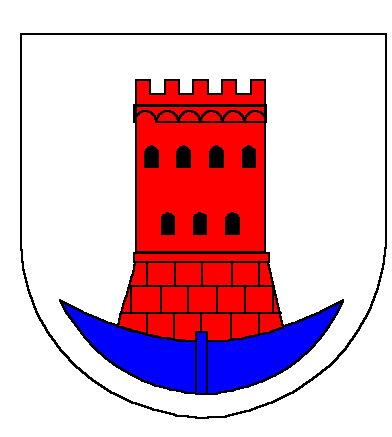 Jedinstveni upravni odjelKlasa: 112-02/21-01/02Urbroj: 2148/03-21-1Opuzen, 13. siječnja 2021. godineNa temelju članka 17. i 19. Zakona o službenicima i namještenicima u lokalnoj i područnoj (regionalnoj) samoupravi ("Narodne novine" broj 86/08, 61/11, 04/18 i 112/19 - u nastavku teksta: ZSN), v.d. pročelnica Jedinstvenog upravnog odjela Grada Opuzena raspisujeNATJEČAJza prijam službenika u službu na neodređeno vrijeme, u Jedinstveni upravni odjel Grada Opuzena, Odsjek za društvene djelatnosti, gospodarstvo i komunalne poslove, na radno mjesto: Referent - komunalni redar - 1 izvršitelj/ica, uz probni rad u trajanju od tri mjeseca.Opći uvjeti: punoljetnosthrvatsko državljanstvozdravstvena sposobnost za obavljanje poslova radnog mjesta.Posebni uvjeti:srednja stručna sprema društvene ili tehničke strukenajmanje jedna godina radnog iskustva na odgovarajućim poslovima,položen državni stručni ispit (natjecati se mogu i kandidati koji nemaju položen državni stručni ispit, uz obvezu da ga polože u roku od godine dana od prijma u službu).Za prijam službenika u službu ne smiju postojati zapreke propisane člancima 15. i 16. istog Zakona.Natječajni postupak obuhvaća obvezno provođenje pisanog testiranja i intervjua.Prethodnoj provjeri mogu pristupiti samo kandidati koji ispunjavaju formalne uvjete iz natječaja.Opis poslova radnog mjesta, podaci o plaći, način obavljanja prethodne provjere znanja i sposobnosti kandidata iz općeg znanja, putem pisanog testa i intervjua te pravni i drugi izvori za pripremanje kandidata za prethodnu provjeru znanja navedeni su na internet stranici Grada Opuzena, www.opuzen.hr. Na internet stranici Grada Opuzena objavit će se vrijeme održavanja prethodne provjere znanja i sposobnosti iz općeg znanja, najmanje pet dana prije održavanja provjere.Ako kandidat ne pristupi prethodnoj provjeri znanja i sposobnosti, smatra se da je povukao prijavu na natječaj.Prijavi na natječaj potrebno je priložiti sljedeće:životopispreslik domovnice dokaz o stručnoj spremi (preslik svjedodžbe o završetku školovanja)dokaz o ukupnom radnom stažu (potvrda o podacima evidentiranim u evidenciji HZMO)uvjerenje da se protiv natjecatelja ne vodi kazneni postupak i da nije osuđen za kaznena djela iz članka 15. stavka 1. Zakona o službenicima i namještenicima u lokalnoj i područnoj (regionalnoj) samoupravi, ne starije od 6 mjeseci od dana objave natječaja,vlastoručno potpisana izjava da za prijam u službu ne postoje zapreke iz članka 15. i 16. Zakona o službenicima i namještenicima u lokalnoj i područnoj (regionalnoj) samoupravi,uvjerenje o zdravstvenoj sposobnosti dostavlja kandidat po obavijesti o izboru, a prije donošenja rješenja o prijmu,dokaz o položenom državnom stručnom ispitu.Prijava ili životopis moraju biti vlastoručno potpisani. Preslike traženih priloga ne moraju biti ovjerene, a izabrani kandidati su prije donošenja Rješenja o prijamu dužni dostaviti na uvid originalne dokumente.Kandidat koji ima pravo prednosti kod prijema u službu prema posebnom zakonu, dužan je u prijavi na natječaj pozvati se na to pravo i ima prednost u odnosu na ostale kandidate samo pod jednakim uvjetima.Uz prijavu na natječaj dužni su priložiti rješenje, odnosno potvrdu iz koje je vidljivo navedeno pravo.Prijave na natječaj s dokazima o ispunjavanju uvjeta podnose se u roku od 8 dana od dana objave natječaja u „Narodnim novinama“, neposredno ili preporučeno poštom, s naznakom: „Za natječaj - Referent - komunalni redar u Jedinstvenom upravnom odjelu Grada Opuzena“, na adresu: Grad Opuzen, Trg kralja Tomislava 1, 20355 Opuzen.Urednom prijavom smatra se prijava koja sadrži sve podatke i priloge navedene u javnom natječaju.Nepravodobne i nepotpune prijave neće se razmatrati.Kandidati će o rezultatima natječaja biti obaviješteni u zakonskom roku.Sukladno članku 24. ZSU Grad Opuzen nakon raspisanog natječaja ne mora izvršiti izbor, ali se u tom slučaju donosi odluka o poništenju natječaja, a protiv odluke nije dopušteno podnošenje pravnih lijekova.v.d. PročelnicaIvona Topić Ćerlek, dipl.oec.